Basic InformationProject No. and Title: WERA72 - Agribusiness Scholarship Emphasizing CompetitivenessPeriod Covered: 10/01/2020 to 09/30/2021Date of Report: 8/2/2021Annual Meeting Dates: 06/02/2021 to 06/03/2021ParticipantsSerhat	Asci - Fresno State, Maria Bampasidou – Louisiana State University, Trent Blare – University of Florida, Sarah Bernard – Louisiana State University, Maria Boerngen - Illinois State University, Kate Brooks - University of Nebraska-Lincoln, Jennifer Clark - University of Florida, Kynda Curtis - Utah State University, Stephen Davis - Southwest Minnesota State University, Dave Harper - Kirkwood Community College, Anastasia Thayer Hassett – Utah State University, Aaron Johnson - University of Idaho, Miroslav Jůzl – Mendel University, Ryan Larsen - Utah State University, Rocio Lopez – Louisiana State University, Ivory Lyles - University of Nevada, Reno, Tanner McCarty – Utah State University, Eric Micheels - University of Saskatchewan, Lia Nogueira - University of Nebraska-Lincoln, Vendula Popelková – Mendel University, David Ripplinger - North Dakota State University, Brent Ross - Michigan State University, Alena Saláková  - Mendel University, James Sterns - Oregon State University, Rachna Tewari – University of Tennessee at Martin, Brandon Willis – Utah State University, Tim Woods - University of Kentucky, Na Zuo - University of ArizonaBrief Summary of Annual MeetingTwenty-eight faculty members from 18 different universities met virtually via zoom to discuss research, extension, and teaching activities in the area of Agribusiness. Following the annual meeting, a series of webinars were hosted through the month of June for participants to further share and discuss research in these areas. The agenda and webinar schedule, business meeting minutes, and treasurer reports are attached below in Appendices A, B, and C.  WERA-72 hosted Brandon Willis, who formerly served as Administrator of the USDA Risk Management Agency, Senior Advisor to the Secretary of Agriculture, Deputy Administrator for Farm Programs at the Farm Service Agency, and an Agriculture Legislative Assistant in the U.S. Sentate, and who currently serves as a faculty member at Utah State University.  He drew on his extensive background in federal agricultural policy to present on current policy trends and issues related to agribusiness.  WERA-72 also hosted Ivory Lyles, the WERA-72 administrator, who shared his administrative perspective on priority areas the WERA-72 committee could consider focusing on the future.  The second day of the annual meeting included three presentations related to agribusiness instruction and international collaboration.  The titles of those presentations are included below.  Following that, WERA-72 hosted two additional webinars in June as detailed in the attached Appendix D.  The first webinar consisted of a panel of academic and industry experts who discussed preparing agribusiness students for the job market.  The second webinar was a discussion of what we have learned collectively about how to teach, conduct research, and deliver extension services within the pandemic, and the lessons taken from that experience.  A special invitation was issued for graduate students to submit proposals to present their research at an additional summer webinar, with follow-up listserv messages to publicize this opportunity.  No graduate student proposals were submitted.The research presentations and follow-up webinars generated a great deal of discussion among the participants.  Accomplishments The 2021 annual committee meeting was held virtually this year, as in 2020.  Between the 2020 and 2021 meetings, the committee fostered continued engagement among the membership by hosing a series of additional workshops in Fall 2020 focusing on how to deliver quality teaching, research, and extension services within the context of the pandemic-generated “new normal.”  Discussions also continued about opportunities for future collaboration and grant proposals among committee members.  Workshops and webinars were posted on the new WERA-72 YouTube channel.  ImpactsWERA-72 continues to seek opportunities for committee members to collaborate on grant-funded research projects, with discussions underway on collaborations focusing on diversity, equity, and inclusion efforts.  Discussions continue on potential publications of the committee’s work during 2019-2020 centering on agribusiness curriculum.WERA-72 continues to maintain ways to disseminate information regarding ongoing research, teaching and extension efforts to interested parties. The members regularly use the organization’s listserv to communicate timely announcements of job postings, grant opportunities, and calls for paper proposals with an agribusiness focus. A series of workshops was facilitated in Fall 2020 to support members’ efforts to successfully teach, conduct research, and provide extension services in the new and challenging environment.Publications & PresentationsJournal Articles: Alamri, Y., M. Reed, S. Saghaian. (2020). “Competition in the Saudi Arabian Rice Market.” Bulgarian Journal of Agricultural Science, 26 (2): 275–281. Alamri, Y., M. Reed, and S. Saghaian. (2020). “Determinants of Virtual Water Trade of Cereal Crops in Saudi Arabia.” Iraqi Journal of Agricultural Sciences, 51(4), 1118-1127.  DOI https://doi.org/10.36103/ijas.v51i4.1090. Alizadeh, P., H. Mohammadi, N. Shahnoushi, S. Saghaian, and A. Pooya. (2020). “Application of System Thinking Approach in Identifying the Challenges of Beef Value Chain.” AGRIS on-line Papers in Economics and Informatics, 12(2): 1-14. ISSN 1804-1930. DOI 10.7160/aol.2020.120201. Andrango, G. and Blare, T. 2020. Functional foods: Fad or path to prosperity? Choices, 35 (4). Andrango, G., Blare, T., and Hareau, G. 2020. Functional Foods: Fad or Path to Prosperity? Data Visualization. Choices. Quarter 4. https://www.choicesmagazine.org/choices-magazine/theme-articles/functional-foods-fad-or-path-to-prosperity/functional-foods-fad-or-path-to-prosperity-data-visualizationAsgari, M., S. Saghaian, and M. Reed. (2020). “The Impact of Energy Sector on Overshooting of Agricultural Prices.” American Journal of Agricultural Economics, 102(2): 589-606. DOI:10.111/ajae.12035. Blare, T. and Useche, P. 2021. The evolution of gender roles in rural Ecuador: The case of the cacao value chain. In: M. B. Avila Calle and G. Casado López (eds.). Ecuador; past, present, and future. Nova Science Publishers, Inc. Hauppauge, NY: 231-246.Blare, T., García-Medina, M., López, D. and Pérez, M. 2020. Opportunities in blue maize markets for smallholder farmers in central Mexico? Choices. 35. Blare, T., Corrales, I. and Zambrino, L. 2020. Can niche markets for local cacao varieties benefit smallholders in Peru and Mexico? Choices. 35. Blare, T., Donovan, J., and Medina-Garcia, M. 2020. The right tortilla for the right occasion: Variation in consumers’ willingness to pay for blue maize tortillas based on utilization. Journal of Food Products Marketing. 26: 564-579.Boerngen, M.A. and J.W. Rickard.  2021.  To Zoom or not to Zoom: The impact of rural broadband on online learning.  Natural Sciences Education 50:e20044.Boerngen, M.A. and J.W. Rickard.  2020.  Assessment and perception of student farm background in an introductory agriculture course.  Natural Sciences Education 49:e20013Brown, R., L. Hamilton, K. Kiesel, J. Treme, and N. Zuo, 2021. “Pedagogical Pivot - Faculty Reflections on the Rapid Transition to Virtual Teaching During COVID-19”, Western Economics Forum, 19(1): 120-129. Brown, R., S. Buck, M. Kibler, J. Penn, and N. Zuo, 2021, “Course-Related Student Anxiety During COVID-19: A Problem and Some Solutions”, Applied Economics and Teaching Resources, 3(1): 1-21. Chen, Q., C. Wachenheim, and S. Zheng. 2020. Influence of Land Scale, Cooperative Membership and Benefits Information on Unmanned Aerial Vehicle Adoption in China. Sustainable Futures 2(100025), https://doi.org/10.1016/j.sftr.2020.100025.Coleman, M.A., M. Bampasidou, C.E. Motsenbocker, and W.R. McKinzie.  (2021).  “Assessing the Educational Needs of New and Beginning Urban Farmers in New Orleans, Louisiana.”  Journal of the NACAA, 14(1).  ISSN 2158-9429.Dourandish, A., S. Saghaian, N. Shahnoushi, N. M. Rezazae, and S. Kuhestani. (2020). “The Relation between Property Rights, Farm Size, and Technical Efficiency for the Developing Countries’ Agricultural Sector.” Journal of International Development, DOI: 10.1002/jid.3476.Darbandi, E., R. Radmehr, and S. Saghaian. (2020). “The Impact of Consumer Beef Safety Awareness on U.S. Beef Exports.” The International Trade Journal. DOI: 10.1080/08853908.2020.1742255. Hanson, E., and C. Wachenheim. 2020. Industry Expectations for Beginning Agricultural Lenders. Agricultural Finance Review 80(4), pp. 549-562. https://doi.org/10.1108/AFR-07-2019-0081.Hanson, E., and C. Wachenheim. 2020. Adapting to the Non-Traditional Classroom: Lessons Learned from Agribusiness and Applied Economics Classes. Agricultural Economics Teaching Review. https://www.aaea.org/UserFiles/file/AETR_2020_021RProofFinal.pdf. Kiesel, K., N. Zuo. Z. Plakias, L. Pena-Levano, A. Barkley, K. Lacy, E. Hanson, and J. Treme, 2020, “Enhancing Student Engagement in a Changing Academic Environment – Tested Innovations for Traditional Classes and Online Teaching”, Applied Economics and Teaching Resources, 2 (3): 15-28.Mao, J., Q. Zhu, C. Wachenheim, and E. Hanson. 2020. A Credit Scoring Model for Lending Decisions in Rural China. International Journal of Agricultural Management 8(4), pp. 134-141. doi:10.5836/ijam/2020-08-134.Mohammadi, H., H. Aghasafari, and S. Saghaian. (2020). “Food Safety Standards and Their Impacts on Iran's Fish Exports.” Iranian Journal of Fisheries Sciences, 19(6): 3075-3085. DOI: 10.22092/ijfs.2020.122935. Osland, T.. and G. A. Baker. 2020. “Fresh Produce Donations in California: Opportunities for and Challenges to Increasing Volume and Reducing Food Insecurity.” Journal of Food Distribution Research. 51(3).Qin, M., W. Lin, J. Li, Z. Yu, and C. Wachenheim. 2020. Impact of Land Registration and Certification on Land Rental by Chinese Farmers. Land Use Policy 99 104875. https://doi.org/10.1016/j.landusepol.2020.104875.Ronaghi, M., S. Saghaian, M. Kohansal, M. Reed, M. Ghorbani. (2020). “The Effects of Good Governance on the Agricultural Sector.” International Journal of Agriculture and Environmental Research, 6(1):11-28. DOI: 2020. Ronaghi, M., M. Reed, and S. Saghaian. (2020). “The Impact of Economic Factors and Governance Index on Greenhouse Gas Emission.” Environmental Economics and Policy Studies. DOI: 10.1007/s10018-2019-00250-w. Saghaian, S., H. Aghasafari, M. Aminizadeh, and A. Riahi. (2020). “Factors Influencing Climate-Smart Goods Trade in Some Developing Countries in the Middle East and North Africa Region: An Application of the Spatial Panel Model.” The International Trade Journal, 34(3):281-296. DOI: 10.1080/08853908.2019.1651234.Styan, J., M.A. Boerngen, and M. Barrowclough.  2021.  Factors influencing increased usage of cash rent leases in Illinois.  Journal of the American Society of Farm Managers and Rural Appraisers 2021:6-16.Wachenheim, C. 2020. The Ethical Choice: Confronting Ethical Dilemmas with Industry Participants in a Curriculum. Applied Economics Teaching Resources 2(1), pp. 26-31. doi: 10.22004/ag.econ.301863Wachenheim, C., L. Fan, and S. Zheng.  2021. Adoption of unmanned aerial vehicles for pesticide application: role of social network, resource endowment and perceptions. Technology in Society 64. https://doi.org/10.1016/j.techsoc.2020.101470.Zimmerman, K. C. Walters, J. Groskopf, M. Stockton and K. Brooks. December 16, 2020. “Surviving Variable Yields and Prices.” Cornhusker Economics: Department of Agricultural Economics, University of Nebraska-Lincoln.Zuo, N, and H. Zhong, 2020, “Can Resource Policy Reverse the Resource Curse? Evidence from China”, Resource Policy, 68 (2020): 101733.Extension and Outreach PublicationsBampasidou, M., 2020.  “Louisiana Farm Labor.”  LSU AgCenter and LSU College of Agriculture, PUB3753-A.Blare, T. 2021. Are finger limes just another fad? Topics in the Subtropics. University of California Division of Agriculture and Natural Resources. https://ucanr.edu/blogs/blogcore/postdetail.cfm?postnum=46560Borja, R. M., Blare, T., Oyarzún, P. J., Padilla, G. and Zambrano, S. 2021. Una mirada a los logros y desafíos de las asociaciones agroecológicas de mujeres en Cotopaxi, Ecuador. [A view of the achievements and challenges of women’s agroecological associations in Cotopaxi, Ecuador]. LEISA Revista de Agroecología. 37:1. http://leisa-al.org/web/index.php/volumen-37-numero-1/4431-una-mirada-a-los-logros-y-desafios-de-las-asociaciones-agroecologicas-de-mujeres-en-cotopaxi-ecuadorOberlack, C., Zambrino, L. A., Can, T. Q., Thao, D. B., Viet, V. X., and Blare, T. 2020. Building Inclusive Food Chains: Pathways Beyond Land Inequality Through Collective Action. International Land Coalition. International Fund for Agricultural Development (IFAD). https://d3o3cb4w253x5q.cloudfront.net/media/documents/2020_9_land_inequality_paper_food_chains_en_web_spread.pdfSterns, J. (2021). “Risk Management in a post-COVID-19 World for Oregon vineyards and wineries,” April 2021 Issue, OSU Oregon Wine Research Institute (OWRI). https://owri.oregonstate.edu/sites/agscid7/files/owri/20210430_owri_vtow_april2021.pdf Sterns, J. (2020). “Understanding the Economic Consequences of Smoke Events for the Oregon Wine Industry,” September 2020 Issue, OSU Oregon Wine Research Institute (OWRI).Sterns, J. (2020). COVID-19 Pandemic Special Issue (No. 1, vol. May 2020, Special Issue). “Staying connected – the Future of Direct-to-Consumer Marketing,” OSU Oregon Wine Research Institute (OWRI). https://owri.oregonstate.edu/sites/agscid7/files/owri/20200506_owri_vtow_may2020_specialissue.pdfSterns, J. (2020). COVID-19 Pandemic Special Issue (No. 2, vol. May 2020, Special Issue). “Positioning for New Opportunities in Business-to-Business Marketing,” OSU Oregon Wine Research Institute (OWRI). https://owri.oregonstate.edu/sites/agscid7/files/owri/20200506_owri_vtow_may2020_specialissue.pdfSterns, J. (2020). COVID-19 Pandemic Special Issue (No. 3, vol. May 2020, Special Issue). “Recalibrating Costs of and Returns to Capital,” OSU Oregon Wine Research Institute (OWRI). https://owri.oregonstate.edu/sites/agscid7/files/owri/20200506_owri_vtow_may2020_specialissue.pdfSterns, J. (2020). COVID-19 Pandemic Special Issue (No. 4, vol. May 2020, Special Issue). “Thinking strategically – Why strategy is needed now more than ever,” OSU Oregon Wine Research Institute (OWRI). https://owri.oregonstate.edu/sites/agscid7/files/owri/20200506_owri_vtow_may2020_specialissue.pdfUseche, P., McLendon, T. L., Blare, T., and Gendreau, B. 2021. Latin American business environment report. University of Florida Center for Latin American Studies. http://www.latam.ufl.edu/blog/2021/22nd-edition-of-the-latin-american-business-environment-report-published.htmlPresentationsBlare, T. and E. I. Corrales. 2021. Market growth for traditional cacao varieties in Peru and Mexico. Fine Chocolate Industry Association. https://www.youtube.com/watch?v=_M3jHx-UZGUBlare, T.  Gender inclusivity? Options for deeper engagement by women in the cacao value chains in Ecuador and Peru. Oral Presentation. 29th Annual Congress of the International Association of Feminist Economists. Quito, Ecuador. June 24, 2021.Blare, T.  Challenges for "going local": Lessons from three initiatives to strengthen the food system in Cusco, Peru. Oral Presentation. Ventana III: A Conference on Latin America, Glocal Reactions and Responses. University of York. June 9, 2021.Boerngen, M.A. and J.W. Rickard.  You’re all farmers, right?  Students’ perceptions of classmates’ and instructors’ experience.  Oral presentation accepted for the 67th Annual North American Colleges and Teachers of Agriculture (NACTA) Conference.  June 2021, virtual.Boerngen, M.A. and C. Robinson.  Preparing women for careers in rural property professions.  Poster presentation accepted for the 67th Annual North American Colleges and Teachers of Agriculture (NACTA) Conference.  June 2021, virtual.Boerngen, M.A. and G.S.W. Hoselton.  2020.  Illinois Corn Farmers’ Response to Nutrient Loss.  Poster presentation.  American Society of Agronomy, Crop Science Society of America, and Soil Science Society of America International Annual Meeting.  November 9-13, 2020, virtual.Boerngen, M.A., J. Gardner, and J. Franken.  2020.  Cooperative research and educational needs.  Oral presentation.  NCERA-210 Annual Meeting and the Farmer Cooperatives Conference Lightning Round.  November 4-5, 2020, virtual. Boerngen, M.A.  and B. Basting.  2021.  Grain Marketing and Crop Insurance.  McLean County Farm Bureau Landowner 201 Seminar Series.  March 18, 2021, Bloomington, IL. Boerngen, M.A.  2021.  Farm Management and Financial Analysis.  McLean County Farm Bureau Landowner 201 Seminar Series.  March 4, 2021, Bloomington, IL.  Boerngen, M.A.  2020.  What’s Past is Prologue: 90 Years of Trade Disruption.  Illinois State University Senior Professionals 2020 Academy of Seniors Series – “Crucial Policy Issues Facing the United States.”  October 1, 2020, virtual.  Boerngen, M.A.  2020.  Illinois Corn Farmers’ Perspectives on Nutrient Loss.  Greenleaf Communities Healthy Soils for Healthy Waters Webinar Series: Agricultural Management Practices and Data Usage for Soil Health.  September 8, 2020, virtual.  Cheng J., S. Saghaian, Chun P.X., and Zhe H.W. (2020). “E-commerce Development in China: Evidence from Kernel Density Estimation and Discrete Markov China.” The 19th Wuhan International Conference on E-Business, Wuhan, China, July 5.Clark, J., Hamilton, P., Sharp, M., and Fornah, A. (2021) Data mining and mapping using Excel 2013 and Later, North American College Teachers Association (NACTA) 2021 Annual Meeting Workshop, virtual via Zoom, Tuesday, June 22, 2021, archived: https://sites.google.com/ufl.edu/nacta-workshop/home Demont, M., Blare, T., and Bernard, T. 2020. Strengthening Food Value Chains. CGIAR Research Program on Products, Institutions, and Markets let by International Food and Policy Research Institute (IFPRI).  https://www.foodsecurityportal.org/events/strengthening-food-value-chainsMerlet, M., Ramos, M., Itriago, D., Nguiffo, S., Blare, T., and Can, T. Q. 2020. Addressing land inequality: What next?. International Land Coalition. https://learn.landcoalition.org/es/e-learning-courses/addressing-land-inequality-what-next/Qin, Q., M. Reed, and S. Saghaian. (2020). “Innovating Ecological Compensation System for Water Resources Management Reform.” Selected Paper, Southern Agricultural Economics Association (SAEA) 52nd Annual Meeting, Louisville, Kentucky, February 1 – 4.Sterns, J. Author & Presenter, 2020 Annual Meeting, Agricultural and Applied Economics Association, "Threat of Entry and Competition in the U.S. Hemp Industry(ies)," Virtual via Zoom (due to COVID19 restrictions). National, Accepted. (September 2, 2020). Sterns, J. Author & Presenter, 2020 Annual meeting, Agricultural and Applied Economics, "A Holistic Approach to Evaluating Teaching - a faculty member's perspective," Virtual via Zoom (due to COVID19 restrictions). National, Invited. (August 17, 2020). DEISterns, J. Presenter, 2020 WERA-72 Annual meeting (a USDA/Hatch Act/AES multi-state coordinating committee), "Writing, Publishing & Teaching Agribusiness Case Studies," Virtual via Zoom (due to COVID19 restrictions). National, Invited. (June 16, 2020). Sterns, J. Presenter, OSU Faculty Senate Exec. Committee’s COVID-19 Lightening Roundtable Zoomcast, "COVID-19 & U.S. AgriBusiness Supply chains," Virtual (via Zoom, for OSU campus audience). Local, Invited. (June 4, 2020).Zhang, W. (presenter), S. Saghaian, and M. Reed. (2020) “Investigation of Export-Driving Forces of the U.S. Distilling Industry: Insights regarding Bourbon Whiskey.” Selected Poster prepared for presentation at the 2020 Agricultural & Applied Economics Association Annual Meeting, Kansas City, MO July 26-28.Zhang, W. (presenter) and S. Saghaian. (2020). “The Role of Coffee Futures Market in Price Discovery and Interplay Analysis of Coffee Futures and Spot Market Prices.” Selected Paper, Southern Agricultural Economics Association (SAEA) 52nd Annual Meeting, Louisville, Kentucky, February 1 – 4.Appendix A: Agenda and Webinar SeriesWERA-72 Annual Meetings (Virtual) & Webinar Series2021(Please note that all times are Central Daylight Time)Wednesday, June 23:00 p.m. 	Welcome Address and Report on WERA-72 ActivitiesMaria Boerngen, Chair, WERA-723:15 p.m. 	Keynote – Brandon Willis, former Administrator of the USDA Risk Management Agency: The “New Normal” from an Ag Policy Perspective4:00 p.m.	Ivory Lyles, WERA-72 administrator: The “New Normal” from an Administrative Perspective4:30 p.m. 	WERA-72 Business meeting (open to anyone)Call to orderRoll call (through chat box)Approval of 2020 meeting minutesOfficer ReportsTreasurer’s reportPresident’s reportActivity ReportingFTE ReportOfficial members of WERA-72Old Business.New Business.Elections.TreasurerSecretary2022 Annual MeetingForming a council of past WERA-72 chairs2022 meetingAnnouncementsAdjourn meeting5:00 p.m. 	Adjourn (Stay on for 15 min social hour, BYOD)WEBINAR SERIESThursday, June 33:00 p.m. 	WERA-72 Webinar #1Learning by the Hour: Do Single Credit Hour Courses Interest Students More?  Rachna Tewari, Na Zuo, and Joey Mehlhorn, University of ArizonaAn International Collaboration of Food-Related Disciplines: LSU-Mendel Food Symposium.   Sarah Bernard, Miroslav Jůzl, Alena Saláková, Maria Bampasidou, Rocio Lopez, and Ivana Tregenza, Louisiana State University and Mendel UniversityCoordinating Across Courses: Can Fewer, Larger Class Projects Increase Graduate Student Publications?  Tanner McCarty and Anastasia Thayer Hassett, Utah State University4:00 p.m.	Adjourn (Stay on for 15 min social hour, BYOD)WERA-72 Tuesday Webinar Series: 3:00 – 4:00 p.m. CTTuesday, June 8:  USDA/Purdue Jobs Outlook Project (Marcos Fernandez, Professor, Purdue University; Cory Reinle, Supply Chain Manager, L&M; Don Goforth, Director of Marketing, Family Tree Farms)Tuesday, July 13: “Covid Post-Mortem”: Lessons learned and where do we go from here? (David Ripplinger, North Dakota State University)Graduate students are invited to submit proposals to share their teaching, research, and extension work.  Proposals may be forwarded to Jennifer Clark (tspartin@ufl.edu) by July 1, 2021.  One graduate student speaker can be included in each of the already-scheduled webinars, and/or an additional webinar can be scheduled for early August, 2021.  Thank you for encouraging your graduate students to share their work with the WERA-72 group this summer.Appendix B: Treasurer’s Report2021 Treasurer’s ReportWERA – 72June 3, 2021A cash balance of $6,771.74 is held at Purdue University.The 2020 virtual meeting, held in lieu of a face-to-face program in Portland due to Covid-19, had no financial impact.Hosting the event on university campuses has kept costs low and allowed the organization to avoid committing to minimum guarantees.  The organization has considerable funds relative to its annual turnover.  Thought should be given to ways that these excess funds can be used to further its goals, including building membership through discounted registration for first time attendees, especially as the organization recommits itself to holding annual meetings in the Western United States.Submitted by: 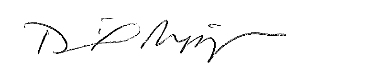 David RipplingerTreasurerAPPENDIX C – BUSINESS MEETING MINUTESVirtually via ZoomJune 2, 2021Attendees: Maria Boerngen, Ryan Larsen, Jennifer Clark, Tanner McCarty, Ivory Lyles, Eric Micheels, David Ripplinger, Steve Davis, Kynda Curtis, James Sterns, Dave Harper, Kate Brooks, Timothy Woods, Brent Ross, Serhat Asci, Trent Blare, Aaron JohnsonCall to order: 4:36 Central TimeReports: • 2020 business meeting minutes were emailed prior to the meeting for approval. Jennifer Clark moved to approve as written, Kate Brooks seconded, approved unanimously. •Treasurer’s report: David Ripplinger, no expenditures or revenue in 2020. Funds remain at Purdue University and has a balance of $6,771.74.  We do have a sizable amount of funds that we can consider using for reduced funds for new faculty or graduate students. Presidents Report: Report due to NIMMS this summer and will need information from members. Emails will be sent out this summer. Old Business: – None. New Business: Maria Boerngen• Elections Treasurer: David Ripplinger nominated. James Stearns move to elect David Ripplinger by Acclimation. Kynda Curtis second the nomination. Secretary: Nominations. Maria nominated Na Zuo. Na accepted nomination. Kynda Curtis nominated Tanner McCarty. Tanner accepted nomination. Motion to close nominations-James Stearns. Second by Aaron Johnson. Vote took place via an online poll. 17 votes were cast. Na received a majority of the votes. Past Chairs Council-David RipplingerPast presidents continue to provide value to WERA-72. Formalize this engagement. No decision-making role. • 2022 Annual Meeting o Jennifer Clark—Meet in Portland, OR. James Stearns will coordinate the logistics. Will meet first week of June. • AnnouncementsJennifer Clark moved to adjourn, Kate Brooks seconded, and the meeting was adjourned at 5:11 p.m.APPENDIX D – FALL 2020 WORKSHOP DESCRIPTIONSSeptember 16, 4:00-5:30 CDT: “Thriving in a digital world.”Covid-19 has forced many Extension professionals to deliver educational programs in virtual environments.  This seminar will focus on best management practices, and we will learn from some colleagues that are transforming how we disseminate information.  

Speakers:
Scott Irwin, University of Illinois
Terry Griffin, Kansas State UniversityOctober 21, 4-5:30 CDT: “What do our students think and value?  Perceptions of transitioning to remote learning during the pandemic at land-grant universities.”
The COVID-19 pandemic sparked the rapid transition of 1.9 million university students from in-person to remote learning during Spring 2020. The mainstream media and newly published reports have already highlighted serious challenges many students faced. Yet, some students had good or even very good experiences with remote learning. Our research measures and compares student perspectives on their remote learning during the early phase of the pandemic. In addition, we examine perspectives on reenrollment in the Fall 2020 semester, as well. We surveyed students across Colleges of Agriculture at six Land-Grant universities, generating a sample of 2690 completed responses. Students described their academic experience, learning environments (living situations, internet access, etc.), health, safety and family concerns, emotional stressors, and their Fall 2020 re-enrollment decisions.  Using both parametric and non-parametric analytical approaches, we analyze students’ remote learning experiences during the Spring 2020 term and evaluate whether differences in their prior experiences, student status, GPA, class characteristics, instructor efforts, and student perceptions can explain the observed variations. The results provide important insights to instructors, and have the potential to inform instructional design and university policy. Our findings further contribute to a more thorough understanding of existing and emerging student opportunity and achievement gaps.Speakers:Mariah D. Ehmke, University of WyomingKristin Kiesel, University of California, DavisJason Bergtold, Kansas State UniversityKathryn Boys, North Carolina State UniversityBhagyashree Katare, Purdue UniversityJerrod Penn, Louisiana State UniversityYearTotalStudentVenue2011305Las Vegas, NV2012253West Lafayette, IN2013241Las Vegas, NV2014294Santa Clara, CA2015224Las Vegas, NV2016193Fort Collins, CO20173211Boise, ID2018143Manhattan, KS2019242Fargo, ND2020210Virtual